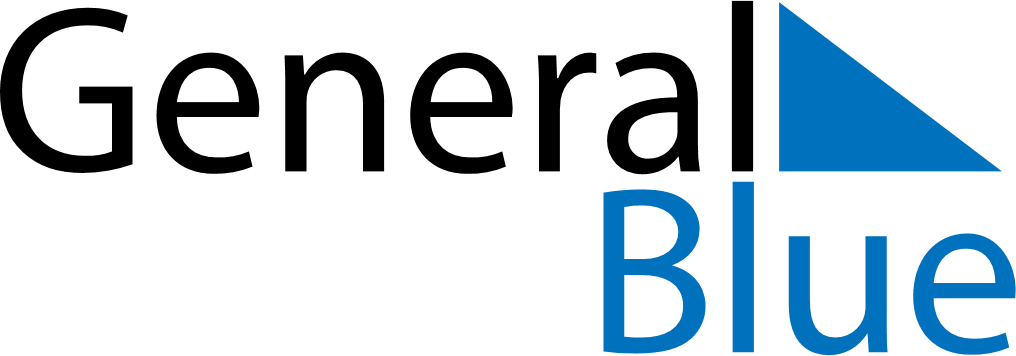 June 2025June 2025June 2025Faroe IslandsFaroe IslandsSUNMONTUEWEDTHUFRISAT1234567Constitution Day891011121314PentecostWhit Monday15161718192021222324252627282930